Core I- 9 hoursFirst Year Seminar (3 hours)100/200 level CT (6 hours)MTH 121= 3 hours of CTRecommend: Select a second CT course from social sciences/ humanities that meets both Core and Music requirements.Core II- 25 hours (100 and 200 levels)Select courses to ensure 6 hours of writing intensive credits and 3 hours of multicultural credits.Composition (6 hours) English 101 and 201 or English 201H (honors)ACT scores of <18 (SAT 440), first take ENG 099ACT scores of 18-27 take ENG 101ACT scores of 28-33 take ENG 201HACT scores of 34-36 receive ENG credit.Communication Studies 103 (3 hours)The requirement may be waived by the Communication Studies Department if high school speech was taken, and if the student passes the appropriate exam.Mathematics 121 or above (3 hours)Math ACT of 12-16 (SAT 250-390) first take MTH 098Math ACT of 17-18 (SAT 400-450) first take MTH 099Fine Arts (3 hours)Art 112 or Theater 112Physical or Natural Science (4 hours)Social Sciences (3 hours)Humanities (3 hours)Music Core………………………………………………………..……15 hoursMUS 100-Applied Music LaboratoryMUS 111-Elementary Music Theory IMUS 112- Elementary Music Theory IIMUS 113-Elementary Aural Skills IMUS 114- Elementary Aural Skills IIMUS 211- Advanced Music Theory IMUS 213-Advanced Aural Skills IMUS 218-Introduction to Music TechnologyMUS 376 Junior RecitalMusic Area of Emphasis………………………………………...36 hoursMUS 315 or415-Instrumental or Choral ConductionMUS 360-Music History 1730-1900MUS 361-Music History since 1900MUS 497- Capstone     4 Credits from the following:MUS 212 Advanced Music Theory IIMUS 214 Advanced Aural Skills IIMUS 217 Jazz Theory     3 Credits from the following:MUS 250 Survey of JazzMUS 290 Music History to 1750Hours of Music ElectivesSix (6) credit hours of 100-level applied study on	the principal instrumentFour (4) credit hours of 300-level applied study on the principal instrumentFour (4) credit hours of 200-level principal ensemble and two (2) credit hours of 400-level principal ensemble relating directly to the principal applied area. These must be earned in six different semesters.Full-time music students are required to participate in ensembles in each semester of residence. In addiction string majors must complete four semesters of chamber ensemble. Upon approval of the applied teacher guitar and keyboard majors may be substitute up to two semesters of an appropriate chamber ensemble or accompanying for two semesters of a principal ensemble.In addition to the formal coursework in this area of emphasis, a junior recital (MUS 376, minimum of 30 minutes of music, may be solo or chamber or lecture recital) is required for graduation.Minor……………………..15-18 HoursOutside Elective………17-29 HoursMust include 6-9 credits in a single foreign language.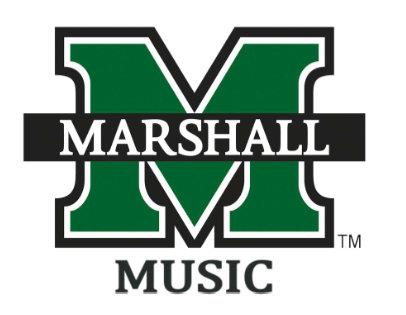 